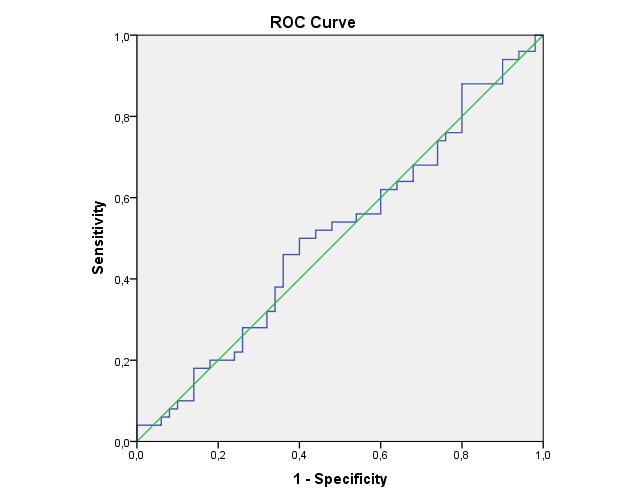 Figure  1: ROC analysis for determining the optimum cut-off TG/HDL-C ratio value for predicting critical coronary artery disease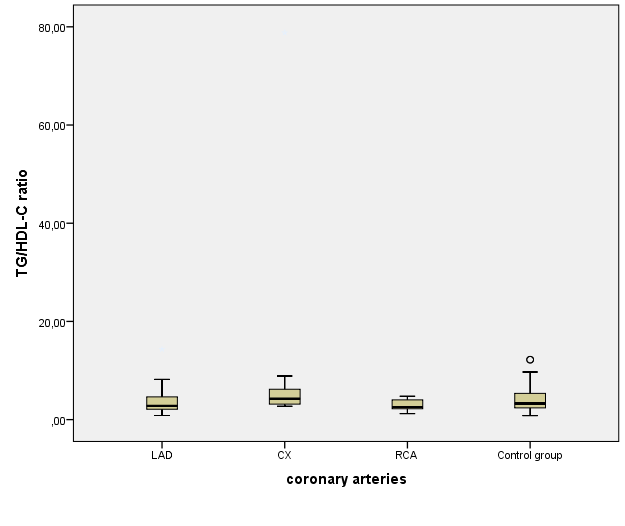 Figure  2: Relationship between the responsible coronary arteries lesion and TG / HDK-C ratio